While some changes to the EADCMR will be mandatory to ensure that the FEI remains WADA compliant, the FEI has scope in some areas to adapt the rules to reflect the specificities of equestrian sport. Have your say and let us know what you think about some of the questions and proposed changes below.You can send your feedback directly by email to Áine Power, FEI Deputy Legal Director and Mikael Rentsch, FEI Legal Director.CONTAMINATION RELATED QUESTIONS
Refer to the Contamination section for additional background information on the questions below.SANCTIONS RELATED QUESTIONSRefer to the Sanctions section for more background on the specific questions below.You can send your feedback directly by email to Áine Power, FEI Deputy Legal Director and Mikael Rentsch, FEI Legal Director.Thank you very much for your contribution.The FEI Sports Forum team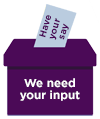 Equine Anti-Doping Rules Online SessionHave your say - We Need your InputQ1In reference to “Other Forms of Contamination”:Do you want to allow more flexibility for contamination cases, if proven, and even if the Athlete bears some Fault/Negligence for the positive case?Or do you want to keep, as a minimum, one-half of the standard sanction (i.e. 1 year for Banned Substance cases)?Of course if the Athlete is at No Fault/Negligence, there is no ineligibility period imposed.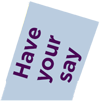 Q2In reference to new measures in the WADA Code 2021: Supplements can be contaminated and may be the cause of inadvertent doping.New reporting limits for prohibited substances often found in supplements will be shared with Labs.This means Athletes who cannot say which supplement caused the positive test are better protected but they must still prove they mitigated the risk and undertook thorough research of any supplement product before use.Do you want to expand this concept in the Equine Anti-Doping Rules (to review the reporting limits for prohibited substances often found in supplements and to establish more Threshold Substances  for naturally occurring substances)?*
*Note: The FEI had already worked on reporting limits but also liaises with WADA to share best practices/experience.Q3In reference to new measures in the WADA Code 2021 and specifically Atypical Findings (ATF) Beyond Endogenous Substances: When a laboratory reports a sample as an ATF, it sends a message to the Anti-Doping Organisation (ADO) that the Sample may or may not contain a prohibited substance.It is then the ADO’s responsibility to conduct an investigation to determine whether the sample should be treated as an Adverse Analytical Finding (AAF) (i.e. a positive test) or not.The 2021 Code permits WADA to develop a list of other prohibited substances which may be reported as ATF and thereby trigger investigations.This approach is particularly helpful, for example, when trace levels of clenbuterol are detected in a sample. It is well known that meat contamination in Mexico and China can cause trace levels of clenbuterol to appear in an athlete's urine.Do you want to integrate such concept in the Equine Anti-Doping Rules (to have Atypical Findings (ATF) Beyond Endogenous Substances)?Q4Do you want to increase the standard level for Banned Substance cases from 2 years to 4 years to align with the WADA Code and the FEI Anti-Doping Rules for Human Athletes?Q5Shall the same standard level (be it 2 years or 4 years) apply across all FEI Disciplines?Q6Further increase the Sanctions? If so, how?Q7Do you want to keep a different team disqualification system depending on the Event (where the doping violation takes place?Q8Or would you prefer to have the same principle that the whole team shall be disqualified if one team member breached the FEI Anti-Doping Rules regardless of the Event? For example, if a member of a Nations Cup team tests positive, should the whole team be automatically disqualified?